Harmonogram prijímacieho konania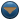 Harmonogram zberu informácií k prijímaniu uchádzačov so základným vzdelaním na denné štúdium stredných škôl pre školský rok 2022/2023. V súlade so Zákonom 245/2008 Z.z. o výchove a vzdelávaní (školský zákon) a o zmene a doplnení niektorých zákonov z 22. mája 2008.   Mesačný výpis   GestorÚlohaTermínZŠZŠ naplní cez program PROFORIENT dáta žiakov – vstupné doklady – a export z programu zašle do príslušného ŠVS.do 8.7.2022RÚŠSRozhodne o počte tried prvého ročníka v stredných školách pre žiakov so špeciálnymi výchovno-vzdelávacími potrebami a v študijných odboroch, v ktorých sa výchova a vzdelávanie uskutočňuje v cudzom jazyku na základe medzinárodnej dohody.do 30.9.2022ŠVSZabezpečia výmenu databáz žiakov. Štatistiky záujmu o štúdium na SŠ sú aktualizované on-line a zverejňované na web stránke ŠVS rovnako ako i číselníky do Proforientu.14.10.2022MŠVVaŠZverejní termíny konania prijímacích skúšok na svojom webovom sídledo 15.10.2022ŠVSPo centrálnom spracovaní databáz zašle exporty súborov do príslušných CPPPaP.do 17.10.2022ZŠImportuje do Proforientu anonymnú databázu pre simuláciu poradia – z internetuod 18.10.2022ZŠZber podkladov pre Testovanie 5 a Testovanie 9 202314.11. - 30.11.2022SŠZverejní kritériá na všetky odbory pre nasledujúci školský rok. Súčasne zašle SŠ tieto kritériá v elektronickej podobe vo formáte PDF do príslušného ŠVS, kde sa tieto kritériá zverejnia aj na web stránkach ŠVS za celé Slovensko.do 30.11.2022SKSamosprávny kraj zverejní určený počet žiakov prvého ročníka stredných škôl na svojom webom sídle.do 30.11.2022MŠVVaŠZverejní rozpis počtu žiakov pre jednotlivé gymnáziá s osemročným vzdelávacím programom pre nasledujúci školský rok na svojom webovom sídle.do 30.11.2022ŠVSUskutočnia zber plánov zo SŠ na jednotlivé odbory. Konečný termín zverejnenia je 31. marca 2023.do 9.12.2022ZŠDoručia zber nových informácií do príslušných ŠVS – export z Proforientu.13.1.2023ŠVSZabezpečia výmenu databáz žiakov a následne zverejnia štatistiky a sprístupnia aktuálne číselníky na webe.16.1.2023ŠVSPo centrálnom spracovaní databáz zašle exporty súborov pre Proforient do príslušných CPPPaP.16.1.2023ZŠImportuje do Proforientu anonymnú databázu pre simuláciu poradia – z internetu.od 17.1.2023ZŠZašlú export informácií z Proforientu do ŠVS – polročné známky všetkých žiakov. Aktualizovaný záujem o všetky školy vrátane gymnázií s osemročným vzdelávacím programom.do 3.3.2023ŠVSZabezpečia výmenu databáz žiakov a následne zverejnia štatistiky a sprístupnia aktuálne číselníky na webe.6.3.2023ŠVSPo centrálnom spracovaní databáz zašle exporty súborov pre Proforient do CPPPaP.do 7.3.2023ZŠImportuje do Proforientu anonymnú databázu pre simuláciu poradia – z internetu.od 7.3.2023ZZZákonný zástupca žiaka podáva prihlášku riaditeľovi SŠ.do 20.3.2023SŠŠOverenie športového výkonu - prvá fáza talentových skúšok na SŠŠ21.3. - 14.4.2023ZŠTestovanie 9 - riadny termín22.3.2023 a 23.3.2023ZŠTestovanie 9 - náhradný termín4.4.2023 a 5.4.2023ZŠZašlú export informácií - stav podľa prihlášok na SŠ z Proforientu do ŠVS.do 10.4.2023ŠVSZabezpečia výmenu databáz žiakov a následne zverejnia štatistiky a sprístupnia aktuálne číselníky na webe.14.4.2023ŠVSPo centrálnom spracovaní databáz zašle exporty súborov pre Proforient do CPPPaP.do 14.4.2023ZŠImportuje do Proforientu anonymnú databázu pre simuláciu poradia – z internetu.od 19.4.2023ŠVSZabezpečia výmenu databáz žiakov a následne zverejnia štatistiky a sprístupnia aktuálne číselníky na webe.21.4.2023ŠVSOznámi základným školám možnosť získania výsledkov T9 z internetu. Na požiadanie ZŠ odovzdá výsledky Testovania 9 v elektronickej podobe do ZŠ vo svojej pôsobnosti pre program Proforient.od 21.4.2023SŠVyžiadajú si od ŠVS elektronicky informácie o prihlásených žiakoch – prostredníctvom programu PS po zaslaní rodných čísel. Po dodaní výsledkov T9 z NIVAM-u do ŠVS je možné opakovane vyžiadať informácie o prihlásených žiakoch aj s výsledkami T9. SŠ, ktoré nepoužívajú program PS, si stiahnu výsledky zo stránky testovanie.iedu.skod 21.4.2023SŠ tal.1. kolo 1. termín talentových skúšok a overenie zdravotnej spôsobilosti pre Stredné športové školy (2. fáza)28.4. - 3.5.2023SŠ1. kolo 1. termín prijímacích skúšok (vrátane osemročných gymnázií)4.5. - 5.5.2023ZŠImportuje do Proforientu anonymnú databázu pre simuláciu poradia – z internetu.od 5.5.2023ŠVSPo centrálnom spracovaní databáz zašle exporty súborov pre Proforient do CPPPaP.do 5.5.2023SŠ1. kolo 2. termín prijímacích skúšok (vrátane osemročných gymnázií)9.5. - 10.5.2023SŠ tal.1. kolo 2. termín talentových skúšok a overenie zdravotnej spôsobilosti pre Stredné športové školy (2. fáza)11.5. - 15.5.2023RÚŠS, SKOdvolacie konanie po 1. kole prijímacích skúšok (aj talentové odbory)od 16.5.2023ŠVSŠVS sprostredkuje zverejňovanie voľných miest a informácie o konaní 2. kola PS pre všetky školy SR na webe www.svs.edu.sk/miesta.od 16.5.2023ZŠTestovanie 517.5.2023SŠZverejnenie zoznamu uchádzačov podľa výsledkov prijímacieho konania19.5.2023SŠZašlú do ŠVS výsledky prijímacích skúšok – zapísaných žiakov ako export z programu PS. Na portáli webu ŠVS zadajú informácie o konaní resp. nekonaní 2. kola prijímacích skúšok a voľné miesta.do 26.5.2023ZŠZber záujmu žiakov štvrtých ročníkov o štúdium na gymnáziách s osemročným vzdelávacím programom1.6. - 15.6.2023ŠVSSpracujú výsledky 1. kola prijímacích skúšok.do 3.6.2023SŠZverejní konanie druhého kolado 6.6.2023ŠVSZabezpečia výmenu databáz žiakov a následne zverejnia štatistiky a sprístupnia aktuálne číselníky na webe.8.6.2023ŠVSPo centrálnom spracovaní databáz zašle exporty súborov pre Proforient cez CPPPaP vo svojej pôsobnosti.od 12.6.2023SŠ2. kolo prijímacích skúšok.20.6. - 21.6.2023RÚŠS, SKOdvolacie konanie po 2. kole prijímacích skúšok.od 21.6.2023SŠZverejnenie zoznamu uchádzačov podľa výsledkov prijímacieho konania na nenaplnený počet miestdo 23.6.2023SŠZašlú ŠVS výsledky 2. kola prijímacích skúšok po zápise.do 30.6.2023ŠVSSpracovanie výsledkov 2. kola prijímacích skúšok.do 30.6.2023ŠVSSpracuje výsledky odvolania.do 7.7.2023ZŠZŠ naplní cez program PROFORIENT dáta žiakov (8. ročník) – vstupné doklady – a export z programu zašle do príslušného ŠVS.do 7.7.2023ŠVSZabezpečia výmenu databáz žiakov, zverejnia štatistiky a sprístupnia aktuálne číselníky na webe.10.7.2023ŠVSPo centrálnom spracovaní databáz zašle exporty súborov pre Proforient cez CPPPaP vo svojej pôsobnosti (na vyžiadanie).od 11.7.2023PSPSprijímacie skúškyprijímacie skúškyprijímacie skúškySŠSŠStredná školaStredná školaStredná školaSŠŠSŠŠStredná športová školaStredná športová školaStredná športová školaSŠ tal.SŠ tal.SŠ s odbormi, v ktorých sa vyžaduje overenie špeciálnych schopností, zručností alebo nadania.SŠ s odbormi, v ktorých sa vyžaduje overenie špeciálnych schopností, zručností alebo nadania.SŠ s odbormi, v ktorých sa vyžaduje overenie špeciálnych schopností, zručností alebo nadania.ŠVSŠVSŠkolské výpočtové strediskáŠkolské výpočtové strediskáŠkolské výpočtové strediskáOŠOŠOdbor školstva Okresného úradu v sídle krajaOdbor školstva Okresného úradu v sídle krajaOdbor školstva Okresného úradu v sídle krajaRÚŠSRÚŠSRegionálny úrad školskej správyRegionálny úrad školskej správyRegionálny úrad školskej správySKSKSamosprávny krajSamosprávny krajSamosprávny krajZZZZZákonný zástupca žiakaZákonný zástupca žiakaZákonný zástupca žiakaNIVAMNIVAMNárodný inštitút vzdelávania a mládežeNárodný inštitút vzdelávania a mládežeNárodný inštitút vzdelávania a mládežeZŠZŠZákladná školaZákladná školaZákladná školaZRZRZriaďovateľZriaďovateľZriaďovateľCPPPaPCPPPaPCentrum pedagogicko-psychologického poradenstva a prevencieCentrum pedagogicko-psychologického poradenstva a prevencieCentrum pedagogicko-psychologického poradenstva a prevencietermíntermínzákonom stanovený termínzákonom stanovený termínzákonom stanovený termín